О вреде сквернословия«Не употребляй нецензурных и вообще никаких грязных, ругательных слов. Проходя через твоё сознание, твой язык, они загрязняют тебя, твой ум, твою душу. Употребляя грязные слова, ты сам становишься грязнее»
Ф.Г. Углов



Русский язык всегда отличался от других красотой, гибкостью и разнообразием, недаром его называют великим и могучим. Но огромное число русскоговорящих взрослых и даже детей зачастую вставляют в свою речь мат. Молодые люди и девушки свободно сквернословят в своих компаниях. Дети, слыша брань родителей, засоряют свой язык, даже не понимая смысла произносимых слов. Сегодня мат проник в литературу и на телевидение.
Так что же такое сквернословие? Является ли мат частью национального языка или это признак нашего духовного и нравственного разложения?
Сквернословие происходит от слова «скверна». В словаре В. Даля сказано: «скверна - мерзость,  гадость,  пакость, всё гнусное, противное,  отвратительное, непотребное…». Корни сквернословия уходят в далёкую языческую древность. Скверные слова были включены в заклинания, обращённые к языческим божествам, мат являлся языком общения с демонами. Наши предки произносили эти слова, призывая себе на помощь демонов зла. Ведьмы и колдуньи использовали сквернословие в своих наговорах, насылая проклятие.
Именно с этим связан механизм влияния сквернословия на человека. Мат пробуждает в его подсознании доставшиеся человеку вместе с генной памятью «психовирусы». Употребляя мат в разговоре с друзьями, родными, современные люди, сами того не подозревая, совершают сокровенный ритуал, призывая зло.
Заблуждением является общепринятое мнение насчет того, что мат — это славянская традиция. Сквернословие на Руси примерно до середины 19 века не только не было распространено, но и являлось уголовно наказуемым. Во времена Михаила Фёдоровича и Алексея Михайловича за сквернословие полагалось телесное наказание.
Потом пришли иные времена. Грубая брань зазвучала сначала в кабаках, а потом выплеснулась на улицы городов. В 19 веке сквернословие постепенно из ругани превратилось в основу языка фабричных рабочих и мастеровых.
Как же влияет сквернословие на здоровье?
Ученые Российской академии наук пришли к выводу, что при помощи словесных мыслеобразов человек созидает или разрушает свой наследственный аппарат. Оказывается, ДНК способна воспринимать человеческую речь и читаемый текст по электромагнитным каналам. Одни сообщения оздоравливают гены, другие травмируют, подобно радиации. Например, добрые слова пробуждают резервные возможности генетического аппарата, а проклятия, матерщина вызывают мутации, ведущие к вырождению. Любое произнесенное слово не что иное, как волновая генетическая программа, влияющая на нашу жизнь и жизнь наших потомков.
Другая группа ученых под руководством доктора биологических наук И.Б. Белявского семнадцать лет занималась проблемой сквернословия. Они доказали, что заядлые матерщинники живут намного меньше, чем те, кто не сквернословит, потому что в их клетках очень быстро наступают возрастные изменения и проявляются различные болезни.
О том, что сквернословие — далеко не безобидная привычка, говорят нам и другие научные исследования. Группа российских физиков сконструировала специальный аппарат, позволяющий трансформировать звуковые колебания в электромагнитные. В ходе изучения влияния на растения энергетического потенциала слов, в том числе и бранных, учёные установили, что почти все «обруганные» матом семена растений погибли, а выжившие стали генетическими уродами, не способными программировать развитие здоровой жизни.
К сожалению, сквернословие негативно влияет не только на здоровье тех, кто ругается, но и тех, кто вынужден слушать ругательства. А ведь наши предки давно знали, что злые слова убивают. Есть прекрасная мудрость: "Словом можно убить, словом можно спасти».
Сквернословие - оружие неуверенных в себе людей. Грубость позволяет им скрыть собственную уязвимость и защищает их.
Матерная брань — это не только набор непристойностей. Подобная лексика свидетельствует о духовной болезни человека. Ведь слово — не просто набор звуков, выражающих мысль. Оно способно очень многое рассказать о нашем душевном состоянии.
Сократ говорил: "Каков человек, такова его и речь".

________________
Помните! Мы сами творим свою жизнь. Подбирая слова, включая внутренний контроль, мы можем спасти себя, сделать свою жизнь добрее, а можем сами же разрушить всё, что нам дано.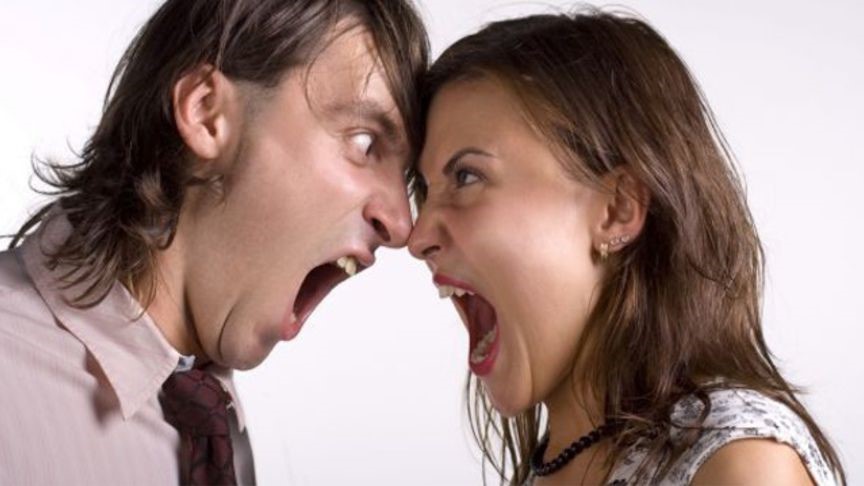 